от 15 сентября 2015 года									   № 352-р
О размерах и порядке исчисления платы за содержание в МОУ ДОД «Шахунская детская художественная школа»В связи с увеличением затрат на содержание МОУ ДОД «Шахунская детская художественная школа»:1. Установить с 01 сентября 2015 года ежемесячную плату за содержание
в МОУ ДОД «Шахунская детская художественная школа» - 200 рублей.2.   Предоставить льготы следующим категориям семей учащихся:2.1. Предоставить право бесплатного содержания детей - инвалидов, детей из семей малообеспеченных граждан, имеющих право на получение социального пособия.2.2. При потере одного из родителей, а также опекаемым детям снизить плату за содержание до 50%.2.3. За содержание второго и последующих детей из одной семьи снизить плату до 50%.3. Семьям, имеющим право на получение нескольких льгот, предоставляется одна из перечисленных льгот в п. 2 настоящего распоряжения, имеющая максимальное значение.4. В период болезни ребёнка плата за обучение не взимается при наличии подтверждающих документов.5. Общему отделу администрации городского округа город Шахунья Нижегородской области (Шляков А.А.) обеспечить опубликование настоящего распоряжения на официальном сайте администрации городского округа город Шахунья Нижегородской области.6. С 1 сентября 2015 года считать утратившим силу распоряжение администрации Шахунского района от 25 августа 2011 года № 499-р «О размерах и порядке исчисления платы за обучение в МОУ ДОД «Шахунская детская художественная школа».
И.о. главы администрации городскогоокруга город Шахунья									А.Д.Серов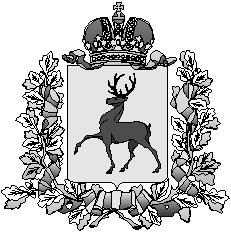 Администрация городского округа город ШахуньяНижегородской областиР А С П О Р Я Ж Е Н И Е